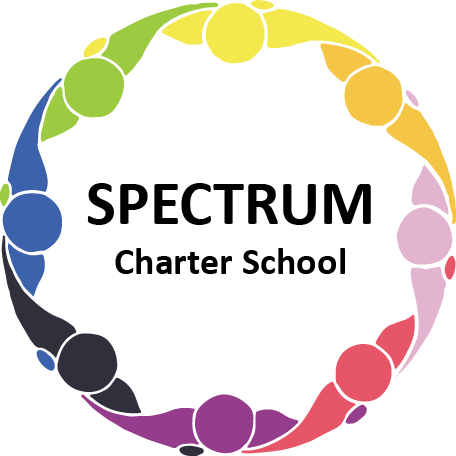 BOARD OF TRUSTEES DISCUSSION AND VOTING MEETING AGENDAOCTOBER 21, 2020DATE:	October 21, 2020					TIME:		7:00 PMLOCATION:	Spectrum Charter School Multi-Purpose RoomCEO: 	Dr. Gail YamnitzkyDISCUSSION AGENDA ITEMSCall to order:Pledge of AllegianceRoll callPublic comments on Agenda items Principal’s ReportAcademic Committee Agenda itemsPresentation on Transition Department/Life Skills Curriculum	Move to vote  ꗃPermission to waive Keystones for senior students			Move to vote  ꗃ	Finance Committee Agenda itemsMonthly Budget Report						Move to vote  ꗃAnnual Financial Report						Move to vote  ꗃParticipation in Medical ACCESS Program				Move to vote  ꗃThird Party Tuition Agreement w/ Forbes				Move to vote  ꗃSnow Removal Contract w/ Dojonovic				Move to vote  ꗃReplacement of signs							Move to vote  ꗃMock-up #1Mock-up #2Additional quotes24”30”36”FNB Line of Credit Update			Review	 of New Employee Pay ScaleMarketing/Grants Committee Agenda itemsMrs. Simcic & Mrs. Venturini; Competitive Integrated Employment Grant, $30,000										Move to vote  ꗃDr. Yamnitzky, Giving Tuesday					Move to vote  ꗃ	Dr. Yamnitzky, Pittsburgh Wish BookDr. Yamnitzky, The Grable FoundationDr. Yamnitzky, R.K. Mellon application for $250,000-$300,000Dr. Yamnitzky, GEER Grant application for $2336.00 completedDr. Yamnitzky, Edith L. TreesAutism Speaks Walk; October 30 @ 1:00 pmUS Department of Education SpotlightsPersonnel Committee Agenda items School Doctor of record: Dr. Wong 					Move to vote  ꗃSchool Dentist of record: Dr. J. Scott					Move to vote  ꗃSchool Psychologist: Dr. Sadoski					Move to vote  ꗃStaffing updatePolicy Committee Agenda itemsPolicy 304.3 Staffing and Hiring Policy				Move to vote  ꗃPolicy 627 Internal Controls Policy					Move to vote  ꗃPolicy 210.1 Asthma Medication, Equipment & Self-Administration 										Move to vote  ꗃPolicy 210.3 Self-Monitoring & Treatment for Various Medical Conditions			Move to vote  ꗃPolicy 626 Federal Fiscal Compliance				Move to vote  ꗃCash Management- Federal Programs - Attachment #1Allowability of Costs - Federal Programs - Attachment #2Administration of Federal Funds - Attachment #3Policy 331 Travel Expense Reimbursement				Move to vote  ꗃPolicy 815.4 Employee Ipad 						Move to vote  ꗃPolicy 627.1 Credit Card/Debit Card Policy				Move to vote  ꗃPublic comment on non-Agenda itemsMotion to adjournVOTING AGENDA ITEMSCall to order:Roll callThe Board met in Executive Session on September 16, and October 21,  2020 to discuss matters of personnel.Public comments on Agenda itemsApproval of September 16, 2020 Board of Trustees Meeting MinutesAcademic Committee Agenda itemsApproval to waive Keystones for senior students	Finance Committee Agenda itemsApproval to accept the Monthly Budget Report	Approval to pay the monthly bills				Approval to participate in Medical ACCESS Program				Approval of the Third Party Tuition Agreement w/ Forbes			Approval of the Snow Removal Contract w/ Dojonovic				Fundraising/Grants Committee Agenda itemsApproval to accept the following grants or donations:Mrs. Simcic & Mrs. Venturini; Competitive Integrated Employment Grant, $30,000Approval to register Spectrum Charter School for “Giving Tuesday”Personnel Committee Agenda items Approval of School Doctor of record: Dr. Wong					Approval of School Dentist of record: Dr. J. Scott					Approval of School Psychologist: Dr. Sadoski	Approval of Edreana Gillison as a paraprofessional beginning Oct. 22, 2020 at the contracted rate of $12.00 per hour		Approval to accept the resignation of Board of Trustee member, Jessica Yamnitzky, effective immediately		Policy Committee Agenda itemsApproval of the following policies:Policy 304.3 Staffing and Hiring Policy	Policy 627 Internal Controls PolicyPolicy 210.1 Asthma Medication, Equipment & Self-Administration 		Policy 210.3 Self-Monitoring & Treatment for Various Medical Conditions		Policy 626 Federal Fiscal Compliance				Cash Management- Federal Programs - Attachment #1Allowability of Costs - Federal Programs - Attachment #2Administration of Federal Funds - Attachment #3Policy 331 Travel Expense Reimbursement		Policy 815.4 Employee Ipad 		Policy 627.1 Credit Card/Debit Card Policy		Public comment on non-Agenda itemsAnnouncementsNext meeting:  November 18, 2020; 7:00 PM; SCS Multi-Purpose RoomMotion to adjourn